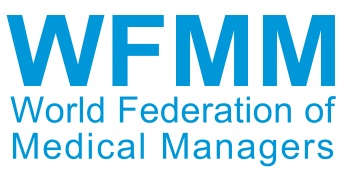 Feedback Questionnaire2014 International Medical Leaders Forum & Annual Meeting (5 June 2014)Hilton Brighton Metropole, EnglandWe would welcome your feedback to this important event in order that we can learn and ensure next year’s conference is successful.  Please could you tick the most appropriate response and provide any additional comments:Please provide any additional comments about the overall conference, including pre-conference communications/information, registration and venue and leave on your chairName (optional):		Organisation:	SessionNot at allNot ReallyUndecidedSomewhatVery muchOverall Comments on presentation/sessionSession 1: Professor Walter Ricciardi (Italy)Was this session interesting and engaging?Session 1: Professor Walter Ricciardi (Italy)Was this session informative and helpful?Session 1: Do a leader’s personal values make them victims or saviours? Dr Peter Brambleby (England)Was this session interesting and engaging?Session 1: Do a leader’s personal values make them victims or saviours? Dr Peter Brambleby (England)Was this session informative and helpful?Session 1: Providing the vision, leadership and know how to drive change and improvement in quality – the case for Chief Quality Officers Professor Nick Black (England)Was this session interesting and engaging?Session 1: Providing the vision, leadership and know how to drive change and improvement in quality – the case for Chief Quality Officers Professor Nick Black (England)Was this session informative and helpful?Session 2: How can skilled medical leaders create value for healthcare? Dr Peter Angood (USA)Was this session interesting and engaging?Session 2: How can skilled medical leaders create value for healthcare? Dr Peter Angood (USA)Was this session informative and helpful?Session 3: Select your Group Dr Peter Angood (USA)Was this session interesting and engaging?Session 3: Select your Group Dr Peter Angood (USA)Was this session informative and helpful?Workshop A:  International Perspectives on England Revalidation. Dr Helen Tinsley (Hong Kong)/Dr Sarath Samarage (Sri Lanka), Professor Jenny Simpson and Dr Mike Bewick (England)Was this session interesting and engaging?Workshop A:  International Perspectives on England Revalidation. Dr Helen Tinsley (Hong Kong)/Dr Sarath Samarage (Sri Lanka), Professor Jenny Simpson and Dr Mike Bewick (England)Was this session informative and helpful?Workshop B: Partnering for performance to drive reform Dr Lee Gruner (Australia)/Dr Rollie Nichol (Canada), Professor Graham Dickson (Canada) and Professor Peter Spurgeon (England)Was this session interesting and engaging?Workshop B: Partnering for performance to drive reform Dr Lee Gruner (Australia)/Dr Rollie Nichol (Canada), Professor Graham Dickson (Canada) and Professor Peter Spurgeon (England)Was this session informative and helpful?Session 4 International Policy Dialogue: a relational approach to support medical leadership development in healthcare Professor Graham Dickson (Canada)Was this session interesting and engaging?Session 4 International Policy Dialogue: a relational approach to support medical leadership development in healthcare Professor Graham Dickson (Canada)Was this session informative and helpful?